Управляющая компания  ООО «Жилкомсервис №2 Калининского района»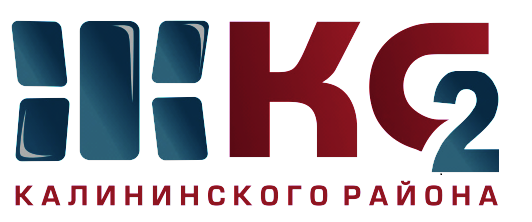 Проведение текущего ремонта общего имущества МКД по ООО "Жилкомсервис № 2  Калининского района"Проведение текущего ремонта общего имущества МКД по ООО "Жилкомсервис № 2  Калининского района"Проведение текущего ремонта общего имущества МКД по ООО "Жилкомсервис № 2  Калининского района"Проведение текущего ремонта общего имущества МКД по ООО "Жилкомсервис № 2  Калининского района"Проведение текущего ремонта общего имущества МКД по ООО "Жилкомсервис № 2  Калининского района"Проведение текущего ремонта общего имущества МКД по ООО "Жилкомсервис № 2  Калининского района"Проведение текущего ремонта общего имущества МКД по ООО "Жилкомсервис № 2  Калининского района"Проведение текущего ремонта общего имущества МКД по ООО "Жилкомсервис № 2  Калининского района"Проведение текущего ремонта общего имущества МКД по ООО "Жилкомсервис № 2  Калининского района"Проведение текущего ремонта общего имущества МКД по ООО "Жилкомсервис № 2  Калининского района"за период с 10.12.2018 по 14.12.2018за период с 10.12.2018 по 14.12.2018за период с 10.12.2018 по 14.12.2018за период с 10.12.2018 по 14.12.2018за период с 10.12.2018 по 14.12.2018за период с 10.12.2018 по 14.12.2018за период с 10.12.2018 по 14.12.2018за период с 10.12.2018 по 14.12.2018за период с 10.12.2018 по 14.12.2018за период с 10.12.2018 по 14.12.2018Адреса, где проводится текущий ремонтАдреса, где проводится текущий ремонтАдреса, где проводится текущий ремонтАдреса, где проводится текущий ремонтАдреса, где проводится текущий ремонтАдреса, где проводится текущий ремонтАдреса, где проводится текущий ремонтАдреса, где проводится текущий ремонтАдреса, где проводится текущий ремонтАдреса, где проводится текущий ремонткосметический ремонт лестничных клетокосмотр и ремонт фасадовобеспечение нормативного ТВРгерметизация стыков стенов. панелейремонт крышликвидация следов протечекустановка энергосберегающих технологийремонт квартир ветеранам ВОВ, инвалидов, малоимущих гражданпроверка внутриквартирного оборудованияУправляющая компания, ответственная за выполнении работ12345678910С. Ковалевской, д. 12 корп. 1 -  2 пар. - в работеХлопина, д. 9 корп. 1 - 3,4,5 парадные в работеБутлерова, д. 30-1,2,3,4,5 работы законченыНепокоренных, д. 13/2,13/4,7/1 - ликвидация граффитиУтепление подвального помещения Северный пр., д. 63 корп. 5С. Ковалевской, д. 8/2 кв. 142Бутлерова, д. 14-30, Верности, Гражданский пр., д. 9/3-9/8, 17, 21/1, 25/1, 29, Науки, д. 12/1,12/4, 12/8,14/2, 14/3, 14/4, 14/7, Северный пр., д. 73/3, 73/4, 75/2, 77/2, ь77/3, с. Ковалевской, д. 8/2, 16/3 - очистка крыш от снега (шапки)Северный пр., д. 67 кв. 69 - в работеТихорецкий пр., д. 25 корп. 1 - 4 парадная  - в работеСеверный пр., д. 61/1 кв. 215 - работы законченыТихорецкий пр., д. 25 корп. 1 -  - установка энергосберегающих светильников - работы законченыБайкова, д. 11 корп. 3 -  3,5 пар - установка энергосберегающих светильников - в работеООО "Жилкомсервис №2"